Barreras, fortalezas y medidas de acceso o presencia2. BARRERAS / FORTALEZAS DE PARTICIPACIÓN Y SENTIDO DE PERTENENCIA 3. BARRERAS / FORTALEZAS DE APRENDIZAJE Y LOGRO ÍNDICEBarreras, fortalezas y medidas de acceso o presencia Pág.1.1. Barreras, fortalezas y medidas relacionadas con las infraestructuras del centro 031.2. Barreras, fortalezas y medidas económicas y socio-familiares 041.3. Barreras, fortalezas y medidas de información y comunicación 061.4. Barreras, fortalezas y medidas materiales 081.5. Barreras, fortalezas y medidas de los miembros de la comunidad educativa09Barreras, fortalezas y medidas de participación y sentido de pertenencia 2.1 Barreras, fortalezas y medidas comunicativas 102.2. Barreras, fortalezas y medidas relacionadas con las interacciones y relaciones interpersonales 112.3. Barreras, fortalezas y medidas relacionadas con los valores y las normas 132.4. Barreras, fortalezas y medidas de autorregulación y motivación 15 Barreras, fortalezas y medidas de aprendizaje y logro3.1 Barreras, fortalezas y medidas curriculares (currículum común y específico)173.2. Barreras, fortalezas y medidas metodológicas 193.3. Barreras, fortalezas y medidas organizativas 201.1. BARRERAS / FORTALEZAS RELACIONADAS CON LAS INFRAESTRUCTURAS DEL CENTROMEDIDAS APLICADAS PARA LA REDUCCIÓN / ELIMINACIÓN DE LAS BARRERAS RELACIONADAS CON LAS INFRAESTRUCTURAS1.1.1Espacios, aulas o talleres polivalentes insuficientes en el centro. 	 BEspacios, aulas o talleres polivalentes suficientes en el centro. 	 F1.1.2Malas condiciones de salubridad e higiene en el aula / centro. BÓptimas condiciones de salubridad e higiene en el aula / centro. F1.1.3Malas condiciones de accesibilidad física en el centro educativo y sus dependencias. BÓptimas condiciones de accesibilidad física en el centro educativo y sus dependencias. F1.1.4Malas condiciones de ventilación, iluminación y espacio para desarrollar las actividades programadas, en el aula. BÓptimas condiciones de ventilación, iluminación y espacio para desarrollar las actividades programadas, en el aula. F1.1.5Malas condiciones acústicas y de sonoridad. BBuenas condiciones acústicas y de sonoridad. F1.1.6Otras barreras / fortalezas relacionadas con las infraestructuras del centro:NIVEL 1Accesibilidad física y cognitiva (adecuación de espacios en el centro, elementos arquitectónicos generales).Distribución de espacios del centro atendiendo a criterios de inclusión educativa.NIVEL 2Supervisión de la accesibilidad física, sensorial y cognitiva de espacios y mobiliario de las aulas y otros espacios dentro y fuera del centro donde se desarrollan las actividades de aprendizaje programadas para el alumnado del grupo clase.NIVEL 3Adecuación y accesibilidad personalizada de los medios comunes (espacios, mobiliario, recursos tecnológicos y materiales didácticos y curriculares) de una actuación o programa adicional de este nivel.Accesibilidad personalizada de los medios comunes a las actividades extraescolares y complementarias.Organización de los espacios para el desarrollo de los agrupamientos heterogéneos para las actuaciones o programas adicionales de este nivel.NIVEL 4Adecuación y accesibilidad personalizada de los medios específicos o singulares (espacios, mobiliario, recursos tecnológicos y materiales didácticos y curriculares).Provisión personalizada de productos de apoyo técnicos y tecnológicos.Atención por parte del educador / a, para desarrollar las tareas previstas en su PAP.Otras medidas aplicadas para la reducción / eliminación de las barreras relacionadas con las infraestructuras del centro (indicar nivel):1.2. BARRERAS / FORTALEZAS ECONÓMICAS Y SOCIOMEDIDAS APLICADAS PARA LA REDUCCIÓN / ELIMINACIÓN DE LAS BARRERAS ECONÓMICAS Y SOCIO1.2.1 Carencias en la disponibilidad de alimentación, material didáctico personal, material fungible básico, posibilidad económica asistencia a extraescolares, salidas de grupo o actividades dentro o fuera del centro que implican un coste adicional. BDisponibilidad de alimentación, material didáctico personal, material fungible básico, posibilidad económica asistencia a extraescolares, salidas de grupo o actividades dentro o fuera del centro que implican un coste adicional. F1.2.2 Mucha distancia entre la casa y el centro. BPoca distancia entre la casa y el centro. F1.2.3 Falta de acceso a internet o en las bibliotecas municipales. BConexión o en las bibliotecas municipales. F1.2.4 Reducidas / nulas posibilidades de reunirse con los compañeros. BPosibilidad de reunirse con los compañeros. F1.2.5 Malas condiciones en la vivienda. BBuenas condiciones en la vivienda. F1.2.6Carencia de un espacio adecuado para estudiar en la vivienda. BEspacio adecuado para estudiar en la vivienda. F1.2.7 Falta de estimulación en los primeros años de vida. BEstimulación en los primeros años de vida. F1.2.8 Ambiente socio-comunitario con carencias socioculturales / económicos. BBuenos condicionantes socioculturales / económicos del entorno. F1.2.9 	Absentismo escolar.  B Asistencia continuada del alumno / a en el centro.  F 1.2.10 Ausencia de mediadores lingüísticos y / o intérpretes para acoger a las familias con desconocimiento de la lengua. BExistencia de mediadores lingüísticos y / o intérpretes para acoger a las familias con desconocimiento de la lengua. F1.2.11 Escasa colaboración de la familia con servicios externos (S. Sociales, PREVIO, EEII ...). BColaboración de la familia con servicios externos (S. Sociales, PREVIO, EEII ...). F1.2.12 Otras barreras / fortalezas económicas y socioculturales:NIVEL 1  Información para solicitar becas y ayudas (documentación accesible y acompañamiento). Prevención del abandono escolar. Protocolo de absentismo del centro y de la zona.Programa de reutilización de libros y materiales curriculares. Red libros, banco de libros, préstamo biblioteca ... Solicitar a los órganos correspondientes ruta de autobús adecuada a las necesidades de desplazamiento del alumnado. NIVEL 2 Control de la asistencia y prevención del absentismo como parte de la fase preventiva del protocolo acordado en el centro.  Supervisión de la accesibilidad física, sensorial y cognitiva de espacios y mobiliario de las aulas y otros espacios dentro y fuera del centro donde se desarrollan las actividades de aprendizaje programadas para el alumnado del grupo clase.  Programas de desarrollo de hábitos básicos de higiene, alimentación y vida saludable. NIVEL 3  Accesibilidad personalizada de los medios comunes a las actividades extraescolares y complementarias.  Derivación / coordinación en el Centro de Atención Temprana.  Derivación de la familia a recursos de la zona para recibir ayudas destinadas a necesidades básicas (ONGs, ayudas del ayuntamiento, servicios sociales, etc..).  compromiso tutor-familia. NIVEL 4  Accesibilidad personalizada de los medios específicos o singulares (espacios, mobiliario, recursos tecnológicos y materiales didácticos y curriculares) al ámbito familiar.  Accesibilidad personalizada a las actividades extraescolares y complementarias con medios específicos o singulares.  Provisión personalizada de productos de apoyo técnicos y tecnológicos en el ámbito familiar.  sistemas alternativos de comunicación con y sin apoyo en el ámbito familiar.  Otras medidas aplicadas por la reducción / eliminación de las barreras económicas y socioculturales (indicar nivel): 1.3. BARRERAS / FORTALEZAS DE INFORMACIÓN Y COMUNICACIÓNMEDIDAS APLICADAS PARA LA REDUCCIÓN / ELIMINACIÓN DE LAS BARRERAS DE INFORMACIÓN Y COMUNICACIÓN 1.3.1 Inexistencia / falta de espacios y tiempos de comunicación alumnado-docentes (tutorías individualizadas). BExistencia de espacios y tiempos de comunicación alumnado - docentes (tutorías individualizadas). F1.3.2 Interacciones comunicativas: inexistencia / falta de documentos de centro / aula en la lengua vehicular del alumnado. BInteracciones comunicativas: existencia de documentos de centro / aula en la lengua vehicular del alumnado.  F 1.3.3 Desconocimiento / ausencia de sistemas aumentativos y / o alternativos de comunicación (pictogramas, agendas, lengua de signos, Braille, etc..). BUso de sistemas aumentativos y / o alternativos de comunicación (pictogramas, agendas, lengua de signos, Braille, etc..). F1.3.4 Desconocimiento por parte del alumnado de los sistemas aumentativos y / o alternativos de comunicación (pictogramas, agendas, lengua de signos, Braille, etc..). BConocimiento por parte del alumnado de los sistemas aumentativos y / o alternativos de comunicación (pictogramas, agendas, lengua de signos, Braille, etc..). F1.3.5 Ausencia / dificultad de comunicación con servicios externos que intervienen con el alumnado. BComunicaciones fluidas con servicios externos que intervienen con el alumnado. F1.3.6 Otras barreras / fortalezas de información y comunicación: NIVEL 1 	Difusión de la información institucional y canales de comunicación bidireccionales y accesibles con las familias, la comunidad educativa y el entorno. Organización de estructuras de coordinación entre los profesionales del centro: equipos docentes, profesorado de orientación y apoyo, personal no docente de apoyo con otros agentes externos. Organización de tiempos y espacios que favorecen la comunicación alumnado-docente. Formación de la comunidad educativa en SAACs. NIVEL 2 	Actualización de la información educativa sobre el alumnado del grupo clase asegurando la protección de datos y la confidencialidad. Difusión accesible de la información institucional entre el alumnado del grupo clase y sus familias. Proporcionar múltiples formas de representación (DUA). NIVEL 3 	 Adecuación y accesibilidad personalizada de los medios comunes (espacios, mobiliario, recursos tecnológicos y materiales didácticos y curriculares) con sistemas alternativos de comunicación (SAACs). Planificación adecuada de las coordinaciones con servicios externos que atienden al alumnado. Coordinación con los profesionales de los servicios sociales, salud y salud mental, ayuntamientos, centros proveedores de servicios, centros de estimulación temprana, y recursos de asesoramiento para la discapacidad auditiva, discapacidad visual, discapacidad motora, discapacidad intelectual, (..) y otros. Implementación de las actuaciones del protocolo de atención sanitaria específica frente a determinadas situaciones de emergencia médica y de atención al alumnado con problemas de salud crónicos. NIVEL 4 	 Adecuación y accesibilidad personalizada de los medios específicos o singulares (espacios, mobiliario, recursos tecnológicos y materiales didácticos y curriculares). Sistemas alternativos de comunicación con y sin apoyo. Coordinación con los profesionales de las unidades específicas, centros de educación especial, Unidades de atención e intervención del PREVIO (UAI) y de escolarización transitoria (UET / HDIA). Procedimientos administrativos y tareas para formalizar y desarrollar la escolarización transitoria en Unidades Educativas Terapéuticas (UET / HDIA) del alumnado que presenta determinadas condiciones de salud mental.Otras medidas aplicadas para la reducción / eliminación de las barreras de información y comunicación (indicar nivel):1.4. BARRERAS / FORTALEZAS MATERIALESMEDIDAS APLICADAS PARA LA REDUCCIÓN / ELIMINACIÓN DE LASBARRERAS MATERIALES1.4.1 Ausencia de materiales no específicos y / o singulares adaptados necesarios para 	atender a la discapacidad física y / o sensorial del alumno / a. BUso de los materiales no específicos y / o singulares adaptados necesarios para 	atender a la discapacidad física y / o sensorial del alumno / a. F1.4.2 Ausencia / falta de uso de las ayudas técnicas y productos de apoyo 	individuales necesarios. Describir producto necesario BUso de las ayudas técnicas y productos de apoyo individuales necesarios. Describir la ayuda o producto F 1.4.3 La organización de los materiales de aula no facilita la autonomía del alumnado. B La organización de los materiales de aula fomenta la autonomía del alumnado. F1.4.4 	Ausencia / falta de instrumentos comunes y / o indicadores necesarios que facilitan la organización autónoma de los tiempos a nivel de centro (relojes, campanas, etc..) o en caso de estar presentes no están adaptados para ser 	perceptibles para todo el alumnado (ceguera, sordera, etc..). BUso de los instrumentos comunes y / o indicadores necesarios que facilitan la organización autónoma de los tiempos a nivel de centro (relojes, campanas, etc..). En caso de estar presentes, están adaptados para ser perceptibles para todo el alumnado (ceguera, sordera, etc..). F1.4.5 Otras barreras / fortalezas materiales: NIVEL 1 	 Actualización de los recursos tecnológicos.  Colocación de indicadores o instrumentos comunes que facilitan la organización autónoma del tiempo (relojes, campanas, etc..). NIVEL 2 	 Supervisión de la accesibilidad física, sensorial y cognitiva de espacios y mobiliario de las aulas y otros espacios dentro y fuera del centro donde se desarrollan las actividades de aprendizaje programadas para el alumnado del grupo clase.  Adecuación y accesibilidad de los recursos tecnológicos y los materiales didácticos y curriculares comunes que sean coherentes con los valores inclusivos (art 4 apartado 5.f) Decreto 104/2018). NIVEL 3 	 Adecuación y accesibilidad personalizada de los medios comunes (espacios, mobiliario, recursos tecnológicos y materiales didácticos y curriculares) de una actuación o programa adicional de este nivel. NIVEL 4 	 Provisión personalizada de productos de apoyo técnicos y tecnológicos. Provisión de materiales de sistemas alternativos de comunicación. Otras medidas aplicadas para la reducción / eliminación de las barreras materiales (indicar nivel):1.5. BARRERAS / FORTALEZAS ACTITUDINALES LOS MIEMBROS DE LA COMUNIDAD EDUCATIVAMEDIDAS APLICADAS PARA LA REDUCCIÓN / ELIMINACIÓN DE LAS BARRERAS ACTITUDINALES LOS MIEMBROS DE LA COMUNIDAD EDUCATIVA1.5.1 Malas relaciones entre los miembros de la comunidad educativa (prácticas relacionales negativas tales como rechazo, segregación encubierta, exclusión ...). B Óptimas relaciones entre los miembros de la comunidad educativa (prácticas relacionales positivas tales como colaboración y cooperación ...). F 1.5.2 Relaciones entre iguales negativas, como: acoso, bullying, ciberbullying, sexting, grooming ... B Relaciones entre iguales muy positivas. F1.5.3 	Actitudes negligentes / de desatención / de exclusión por parte de docentes y / o compañeros. BActitudes protectoras de docentes y / o compañeros. F1.5.4 Falta de respeto a la diversidad (condiciones de género, etnia, religión, condición sexual ...). BCultura y prácticas de respeto a la diversidad (condiciones de género, etnia, religión, condición sexual ...). F1.5.5 Falta de sensibilización e implicación en políticas, culturas y / o prácticas inclusivas del centro. BElevada sensibilización e implicación en políticas, culturas y / o prácticas inclusivas del centro. F1.5.6 	Expectativas desajustadas respecto a las posibilidades del alumnado (excesivamente altas o bajas) por parte de B Expectativas y prácticas ajustadas a las posibilidades del alumnado por el máximo desarrollo de sus capacidades. F1.5.7 Otras barreras / fortalezas actitudinales de los miembros de la comunidad educativa: NIVEL 1 Medidas de sensibilización dirigidas a toda la comunidad educativa y al entorno socio-comunitario hacia la diversidad y su valor positivo. Organización de actividades que favorecen la convivencia de los miembros de la comunidad educativa y la celebración de la diversidad (jornada intercultural, día de la familia, día internacional del orgullo LGTBI, etc..). Implicación de las familias en políticas, culturas y / o prácticas inclusivas del centro, siendo participes y colaborando en las actividades del centro, tales como: grupos interactivos, tertulias pedagógicas ... Puesta en marcha de protocolos de la Orden 62/2014 de actuación e intervención ante supuestos de violencia escolar. Puesta en marcha del protocolo de acompañamiento para garantizar el derecho a la identidad de género, la expresión de género y la intersexualidad (Instrucciones 15-12-2016). NIVEL 2 Medidas de sensibilización del grupo clase. Puesta en marcha de medidas de convivencia que favorecen actitudes positivas de compañerismo y la ayuda mutua, como: TEI, apadrinamiento lector, DUADOS, círculo de amigos, APS, etc. Puesta en marcha de iniciativas para mejorar la convivencia (mediación, observadores y ciberobservadores de convivencia, etc..). Actividades recogidas en PAT, referentes a relaciones entre iguales positivas (respecto / tolerancia), aceptación de la diversidad en el centro. NIVEL 3Medidas de sensibilización dirigidas al alumno / a hacia la diversidad y su valor positivo. Medidas de protección o medidas pedagógicas correctoras concretas con el alumno / a.NIVEL 4 	 Medidas de sensibilización dirigidas al alumno / a hacia la diversidad y su valor positivo. Medidas de protección o medidas pedagógicas correctoras concretas con el alumno.Otras medidas aplicadas para la reducción / eliminación de las barreras actitudinales de los miembros de la comunidad educativa (indicar nivel): 2.1. BARRERAS / FORTALEZAS COMUNICATIVASMEDIDAS APLICADAS PARA LA REDUCCIÓN / ELIMINACIÓN DE LASBARRERAS COMUNICATIVAS2.1.1 Mala / mejorable calidad de la comunicación docente-alumno. BExcelente calidad de la comunicación docente-alumno. F2.1.2 Mala / mejorable calidad de la comunicación docente-familia. BExcelente calidad de la comunicación docente-familia. F2.1.3 Mala / mejorable calidad de la comunicación entre los miembros del equipo docente. BExcelente calidad de la comunicación entre los miembros del equipo docente. F2.1.4 	Desconocimiento / ausencia o no aplicación de protocolos ante supuestos de violencia y desprotección en el ámbito escolar. BConocimiento y coordinación de los protocolos ante supuestos de violencia y  desprotección en el ámbito escolar. F2.1.5 	Desconocimiento de la lengua vehicular del centro (de la como. Educativa). BConocimiento y uso adecuado de la lengua vehicular del centro (por parte de la comunidad educativa). F2.1.6 Desconocimiento / no utilización por parte del equipo educativo de los SAAC s.BConocimiento y utilización por parte del equipo educativo de los SAAC s. F2.1.7 Desconocimiento / no utilización de los compañeros / as del alumno los SAAC s.BConocimiento y utilización de los compañeras / as del alumno los SAAC s. F2.1.8 	Otras barreras / fortalezas comunicativas: NIVEL 1 Establecimiento por parte de los equipos de gobierno del centro de canales de comunicación eficaces entre la comunidad educativa. Desarrollo y evaluación de las actividades de acogida del alumnado recién llegado y otros protocolos de acogida del centro dirigidos a los nuevos miembros de la comunidad educativa (alumnado y sus familias y profesorado). Revisión y actualización de Planes y Programas de centro: PEC, PAT. NIVEL 2 Tutoría personalizada o tutoría compartida con cualquier alumna / o con sus familias. NIVEL 3 Notificación de posible situación de desprotección desde el ámbito educativo. Implementación de las actuaciones ante supuestos de violencia. Actividades de enseñanza intensiva de las lenguas CV para el alumnado de nueva incorporación o procedente de otras comunidades. Compromiso familia tutor / a con un alumno y su familia (Decreto 30/2014, 14 de febrero). NIVEL 4 Programas personalizados para la adquisición y el uso funcional de la comunicación, el lenguaje y el habla. Implementación y seguimiento de los protocolos de prevención e intervención ante supuestos de violencia y desprotección (Orden 62/2014 de 28 de julio). Otras medidas aplicadas para la reducción / eliminación de las barreras comunicativas (indicar nivel): 2.2. BARRERAS / FORTALEZAS RELACIONADAS CON LAS INTERACCIONES Y RELACIONES INTERPERSONALESMEDIDAS APLICADAS PARA LA REDUCCIÓN / ELIMINACIÓN DE LASBARRERAS RELACIONADAS CON LAS INTERACCIONES Y RELACIONES INTERPERSONALES2.2.1 Contextos comunicativos a los que no se favorece / se debería potenciar la participación y las interacciones (tareas grupales, juegos, etc.). BContextos comunicativos de participación con diversas interacciones (tareas grupales, juegos, etc.).  F 2.2.2 Lenguaje con un registro inadecuado, poco asertivo, motivador o empático con los alumnos. BLenguaje comprensible, asertivo, motivador y empático con los alumnos. F2.2.3 Falta de trabajo específico de comunicación interpersonal y habilidades sociales. BTrabajo específico de la comunicación interpersonal y las habilidades sociales.  F 2.2.4 Ausencia / Falta de uso de agrupamientos que favorecen la participación y la colaboración: grupos cooperativos, por parejas, equipos de trabajo, trabajo individual ... BUso de agrupamientos que favorecen la participación y la colaboración: grupos cooperativos, por parejas, equipos de trabajo, trabajo individual ... F 2.2.5 La metodología empleada no favorece la participación y la colaboración: metodología tradicional, clase magistral ... BLa metodología empleada favorece la participación y la colaboración: activa y participativa, grupos interactivos, tertulias literarias dialógicas, estaciones o rincones de aprendizaje ... F 2.2.6 	Clima de aula individualista, con falta de cooperación y colaboración. BClima de aula de ayuda mutua y colaboración. F2.2.7 	Poca participación e implicación del profesorado. BMucha participación e implicación del profesorado. F2.2.8 	Ausencia / falta de participación e implicación de las familias en las actividades del centro: tutorías, reuniones, escuela de familia, AMPA. BParticipación e implicación de las familias en las actividades del centro: tutorías, reuniones, escuela de familia, AMPA.  F 2.2.9 	Ausencia / falta de participación del alumno / a en actividades extraescolares, sociales, culturales. BParticipación en actividades extraescolares, sociales, culturales. F2.2.10 Otras barreras / fortalezas relacionadas con las interacciones y relaciones interpersonales: NIVEL 1 	 Protocolos de acogida. Participación e implicación del profesorado: organizar el trabajo en colaboración y cooperación del profesorado, liderazgo distribuido y la ayuda entre compañeros por el desarrollo y la innovación sostenible. Establecimiento de comisiones mixtas en los centros.Participación e implicación del alumnado: reunión de delegados, equipos de alumnos ayudantes, tutoría entre alumnos, pigmaliones, observadores de la convivencia, cibertutores, TEI, Club de deberes, DUADOS, biblioteca tutorizada, club de los valientes ... Organización de la participación de familiares en actividades, planes y programas del centro: Grupos interactivos, comisiones mixtas ... Patios inclusivos y coeducativos. Participación e implicación de voluntariado y otros miembros de la comunidad: Sistematizar un banco de voluntariado, la figura del coordinador y / o formador del voluntariado previa a la participación en los grupos interactivos, cafetito y tertulia para tratar temas que preocupan a la comunidad educativa , escuela de padres ... NIVEL 2 	 Actividades de acción tutorial para eliminar las barreras de interacción y relaciones interpersonales identificadas. Dinámicas interpersonales del aula y / o actuaciones para favorecer las relaciones positivas entre el alumnado.Sociograma del aula. Actividades de tutoría para favorecer un buen clima de aula. Actividades de tutoría para desarrollar habilidades de comunicación interpersonal y establecer relaciones de amistad y ayuda mutua. Organización de actividades colectivas que fomentan el trabajo en equipo y los grupos cooperativos. Tutoría personalizada. Tutoría compartida. Tutoría entre iguales.NIVEL 3 	 Acompañamiento personalizado del alumnado: tutorías individualizadas, afectivas, etc. Acompañamiento personalizado para desarrollar la autoestima y autoconcepto desajustados, las habilidades sociales y comunicativas y / o la confianza en las propias posibilidades y fortalezas. Compromiso familia- tutor / a. Compromiso tutor / a.-alumno / a.Actuaciones para grupos de alumnos, fuera del horario lectivo, para la participación en actividades sociales, culturales y de ocio. NIVEL 4 	 Plan personalizado para el aprendizaje de habilidades de comunicación interpersonal y relación social en diversos contextos. Plan terapéutico del anexo IX del Protocolo de Salud Mental (Resolución 11 de diciembre de 2017) para el desarrollo y seguimiento de medidas en el alumnado que presenta problemas de salud mental que afectan a las interacciones y relaciones interpersonales. Otras medidas aplicadas para la reducción / eliminación de las barreras relacionadas con las interacciones y relaciones personales (indicar nivel): 2.3. BARRERAS / FORTALEZAS RELACIONADAS CON LOS VALORES Y LAS NORMASMEDIDAS APLICADAS PARA LA REDUCCIÓN / ELIMINACIÓN DE LAS BARRERAS RELACIONADAS CON LOS VALORES Y LAS NORMAS2.3.1 	El RRI o las decisiones de la CCP / Comisión de Convivencia propone, principalmente, medidas punitivas y coercitivas.  B El RRI o las decisiones de la CCP / Comisión de Convivencia propone, principalmente, medidas de disciplina positiva.  F 2.3.2 Normas de convivencia del centro / aula no consensuadas, claras o funcionales.  B 	Normas de convivencia del centro / aula consensuadas, claras y funcionales. F2.3.3 	Ausencia o falta de uso de protocolos específicos para la resolución de conflictos (asambleas, buzones de aula ...).  B Presencia y uso adecuado de protocolos específicos para la resolución de conflictos (asambleas, buzones de aula ...). F 2.3.4 Ausencia o falta de uso de los protocolos de acogida al alumnado en el centro y al grupo (recién llegados, repetidores.).  B Presencia y uso adecuado de protocolos de acogida al alumnado en el centro y al grupo (recién llegados, repetidores.).  F 2.3.5 Ausencia de trabajo específico de comunicación interpersonal y resolución de conflictos.  B 	Trabajo específico de comunicación interpersonal y resolución de conflictos. F 2.3.6 	Ausencia o falta de uso de metodologías específicas para trabajar la participación activa del alumnado en la resolución de conflictos, tales como: DUADOS, círculo de amigos, observadores de convivencia y ciberconvivencia, TEI, equipo de mediación, etc. B Presencia y uso adecuado de metodologías específicas para trabajar la participación activa del alumnado en la resolución de conflictos, tales como: DUADOS, círculo de amigos, observadores de convivencia y ciberconvivencia, TEI, equipo de mediación, etc.  F 2.3.7 	Otras barreras / fortalezas relacionadas con los valores y las normas: NIVEL 1 Revisar los principios del PEC y plasmar los valores inclusivos en las actuaciones, planes y programas. Consensuar / revisar las normas de convivencia del centro y velar por su cumplimiento. Sensibilizar e informar sobre los valores y contenidos de la educación inclusiva. Promocionar la igualdad, la convivencia positiva y la prevención de conflictos y violencia recogidas en el Plan de Acción Tutorial de las diferentes etapas y / o niveles. Participar en programas preventivos interinstitucionales, proyectos de innovación, proyectos europeos y proyectos de diseño propio sobre contenidos de educación inclusiva dentro del Plan de Igualdad y Convivencia. NIVEL 2 Actividades y actuaciones con el alumnado del grupo clase para la promoción de la igualdad, la convivencia positiva y la prevención de conflictos y violencia: evitar lenguaje sexista tanto escrito como oral, utilizar lenguaje inclusivo, descodificar los estereotipos de género a partir del análisis de los cuentos tradicionales, reflexionando sobre roles de los personajes, renovar la biblioteca de aula con cuentos no sexistas ni violentos. Actuaciones de prevención de la violencia y mediación para la resolución de conflictos en el grupo clase: DUADOS, círculo de amigos, observadores de convivencia y ciberconvivencia, equipo de mediación, tutoría entre iguales, etc. Desarrollo de actuaciones de educación sexual secuenciadas por niveles. Actividades de sensibilización de carácter coeducativo, igualitario e inclusivo en el aula. Actividades para promocionar las relaciones interpersonales positivas, la educación de los sentimientos y emociones. Actuaciones para conocer, consensuar y respetar las normas de convivencia del aula y del centro. Actividades de tutoría para desarrollar la empatía y habilidades para la resolución dialogada de conflictos. Medidas REIC. describir:NIVEL 3 Actuaciones de acompañamiento para garantizar el derecho a la expresión de género y la intersexualidad. Actuaciones de mediación intercultural en el aula (alumnos-tutor ...). Actuaciones específicas de sensibilización ante la diversidad de etnias y culturas por parte del personal especializado (dirigido al alumnado de nueva incorporación y al grupo al que se incorpora). Actuaciones específicas de conocimiento y respeto hacia la diversidad funcional, sociocultural, afectivosexuales, de género y familiar por parte del personal especializado (dirigido al grupo donde el alumno está escolarizado). Aula de convivencia. Acompañamiento personalizado para la adquisición de estrategias y habilidades para la resolución pacífica de conflictos y la interacción positiva en diversos contextos. Tutorías afectivas. NIVEL 4 Programa específico para el desarrollo y seguimiento de medidas en el alumnado que presenta alteraciones graves de conducta.Otras medidas aplicadas para la reducción / eliminación de las barreras relacionadas con los valores y las normas (indicar nivel): 2.4. BARRERAS / FORTALEZAS DE AUTORREGULACIÓN Y MOTIVACIÓNMEDIDAS APLICADAS PARA LA REDUCCIÓN / ELIMINACIÓN DE LAS BARRERAS DE AUTORREGULACIÓN Y MOTIVACION2.4.1 	Falta de uso de estrategias motivacionales para favorecer la participación en las actividades del aula y del centro: relacionar los contenidos a explicar con las ideas previas, uso de ayudas conceptuales, mediadores, organizadores y / o mapas conceptuales clarificadores de conceptos, diferentes formas de presentación de los materiales ... BUso de estrategias motivacionales para favorecer la participación en las actividades del aula y del centro: relacionar los contenidos a explicar con las ideas previas, uso de ayudas conceptuales, mediadores, organizadores y / o mapas conceptuales clarificadores de conceptos, diferentes formas de presentación de los materiales ... F 2.4.2 	Falta de conocimiento de recursos y estrategias para desarrollar habilidades para mejorar el autocontrol del comportamiento y reducir la impulsividad: autoinstrucciones, el termómetro de las emociones ... BConocimiento de recursos y estrategias para desarrollar habilidades para mejorar el autocontrol del comportamiento y reducir la impulsividad: autoinstrucciones, el termómetro de las emociones ... F 2.4.3 	Ausencia o falta de diferentes recursos materiales y tecnológicos en el aula para favorecer la motivación de los alumnos. BPresencia en el aula de diferentes recursos materiales y tecnológicos para favorecer la motivación de los alumnos. F2.4.4 	Diseño de las actividades del aula donde no se tiene en cuenta / se debería tener más en cuenta las múltiples formas de representación y de expresión: oral, escrita, gestual, táctil, pictográfica, firmada ... para no excluir a ningún alumno. BDiseño de las actividades del aula pensando en múltiples formas de representación y de expresión: oral, escrita, gestual, táctil, pictográfica, firmada ... para no excluir a ningún alumno. F2.4.5 	Dificultades para reconocer las emociones y sentimientos de los hijos / alumnos y desarrollar habilidades de autorregulación emocional, por parte de: BCapacidad para reconocer las emociones y sentimientos de los hijos / alumnos y desarrollar habilidades de autorregulación emocional por parte de: F 2.4.6 	Ausencia dentro del PAT del aula de un programa o actividades para el desarrollo de la competencia emocional. BPresencia dentro del PAT del aula de un programa o actividades para el desarrollo de la competencia emocional. F2.4.7 	Falta de conocimiento o de funcionalidad de los protocolos de atención sanitaria. BConocimiento y funcionalidad de los protocolos de atención sanitaria. F2.4.8 	Otras barreras / fortalezas de autorregulación y motivación: NIVEL 1 	 Programaciones didácticas inclusivas basadas en el DUA. Diseño de unidades didácticas integradas. Formación del profesorado para la inclusión en función de las necesidades detectadas. Planificación, desarrollo y evaluación de protocolos de atención sanitaria. Acciones formativas dirigidas a toda la Comunidad Educativa. NIVEL 2 	 Uso de estrategias motivacionales planificadas al PAT para favorecer la participación en las actividades del aula y del centro: relacionar los contenidos a explicar con las ideas previas, uso de ayudas conceptuales, mediadores, organizadores y / o mapas conceptuales clarificadores de conceptos, diferentes formas de presentación de los materiales ... Actividades para mejorar habilidades de autocontrol y reducir impulsividad: ex. autoinstrucciones.Organización de actividades en diferentes áreas / materias que desarrollan diferentes técnicas de relajación y autorregulación emocional: ex. el termómetro de las emociones ...Tutoría personalizada. Tutoría compartida. Tutoría entre iguales.Trabajo específico en el aula de la educación emocional mediante el uso de los cuentos, vídeos y metodologías activas y participativas como el role-playing y las dramatizaciones. Uso de múltiples formas de presentación de la información al diseñar las actividades. Uso de múltiples formas de expresión del conocimiento adquirido. Uso de múltiples formas de motivación. NIVEL 3 	 Acompañamiento personalizado para el desarrollo de habilidades y estrategias de autorregulación del comportamiento y las emociones. Compromiso familia- tutor / a. Compromiso tutor / a.-alumno / a. Tutorías afectivas.Aula de convivencia. NIVEL 4 	 Programa específico para el aprendizaje de habilidades de autorregulación del comportamiento y las emociones en el alumnado con alteraciones graves de conducta. Plan terapéutico del anexo IX del Protocolo de Salud Mental (R. 11/12/17) para el desarrollo y seguimiento de medidas en el alumnado con problemas de salud mental que afectan a la convivencia y relaciones interpersonales. Otras medidas aplicadas para la reducción / eliminación de las barreras de autorregulación y motivación (indicar nivel): 3.1. BARRERAS / FORTALEZAS CURRICULARES (CURRICULUM COMÚN Y ESPECÍFICO)MEDIDAS APLICADAS PARA LA REDUCCIÓN DE LAS BARRERAS CURRICULARES (CURRICULUM COMÚN Y ESPECÍFICO)3.1.1 	Currículum rígido y / o programación didáctica poco adaptada a los principios del DUA. BAdaptación del currículo (flexible) / programación didáctica adaptada a los principios DUA.  F 3.1.2 	Falta de planificación de la organización, selección y secuenciación de las u. didácticas. BPlanificación explícita de la organización, selección y secuenciación de las u. didácticas.F 3.1.3 	Falta de vinculación del currículo a experiencias previas y la vida cotidiana. BVinculación del currículo a experiencias previas y la vida cotidiana. 	F 3.1.4 	Falta de funcionalidad / significatividad de contenidos que facilitan generalización de aprendizajes. BFuncionalidad / significatividad de contenidos que facilitan generalización de aprendizajes. F3.1.5 	Falta de atención a las inteligencias múltiples, diferentes ritmos de aprendizajes, o estilos diversos de afrontamiento a las tareas en la programación y adaptación de contenidos. BAtención a las inteligencias múltiples, diferentes ritmos de aprendizajes o estilos diversos de afrontamiento a las tareas en la programación y adaptación de contenidos. F3.1.6 Ausencia / falta de tratamiento de la coeducación a los materiales, currículo y / o las actividades propuestas. BTratamiento de la coeducación a los materiales, currículo y / o las actividades propuestas. F3.1.7 	Ausencia / falta de tratamiento de los prejuicios y de nuestra propia cultura frente al resto, al currículo. BTratamiento de los prejuicios y de nuestra propia cultura frente al resto, al currículo.  F 3.1.8 	Falta de adecuación de las exigencias curriculares a los conocimientos previos o al desarrollo evolutivo. BAdecuación de las exigencias curriculares a los conocimientos previos o el desarrollo evolutivo. F3.1.9 	Ausencia / falta de coordinación docente en la implementación de los ajustes y Adapt. individualizadas. BBuena coordinación docente en la implementación de los ajustes y adaptaciones individualizadas. F 3.1.10 	Falta de diversidad de estrategias e instrumentos de evaluación: rúbricas, autoevaluación, registros. BDiversidad de estrategias e instrumentos de evaluación: rúbricas, autoevaluación, registros.  F 3.1.11 	Ausencia / falta de adecuación de los instrumentos de evaluación a la diversidad del alumnado. BBuena adecuación de los instrumentos de evaluación a la diversidad del alumnado.  F 3.1.12 	La evaluación no proporciona feedback útil para el fomento de estrategias metacognitivas. BLa evaluación proporciona feedback útil para el fomento de estrategias metacognitivas. F 3.1.13 	Otras barreras / fortalezas curriculares (currículum común y específico): NIVEL 1 	 	Concreciones curriculares de etapa para la inclusión: acuerdos en torno a los contenidos (elementos curriculares ligados a las competencias clave, promoción y tratamiento de los elementos transversales, organización alternativa de los elementos curriculares, como la programación por proyectos, ámbitos, etc.), los materiales didácticos y la evaluación de los aprendizajes (criterios, procedimientos e instrumentos) y promoción. Formación para la inclusión (incluido en el Plan de Formación Anual). Actuaciones de transición entre etapas: concreciones curriculares y evaluación de las competencias clave. NIVEL 2 	 Programaciones y unidades didácticas integradas / inclusivas / multinivel: funcionalidad y significatividad de los contenidos, ajuste de los criterios de evaluación transversales, selección y adecuación de los procedimientos e instrumentos de evaluación. Planificación personalizada de actividades de ampliación y refuerzo como parte de las unidades didácticas y proyectos. Aplicación de actuaciones y / o programas preventivos de dificultades de aprendizaje acordados con el alumnado del grupo-clase. Aplicación de programas de entrenamiento de la inteligencia emocional. Actuaciones y programas de desarrollo de la competencia lingüística en Educación Infantil: PELO. NIVEL 3 	 Adecuación personalizada de las programaciones didácticas (ACI no significativa). Actuaciones y programas de desarrollo de la competencia lingüística en Educación Infantil: PELO. Actuaciones y programas de desarrollo de la competencia lingüística en Educación Primaria: Mejora de la competencia comunicativa oral. Actividades de enseñanza intensiva de las lenguas oficiales de la Comunidad Valenciana. Actuaciones y programas de enriquecimiento curricular. Desarrollo de la docencia directa, actividades de aprendizaje y evaluación, con el alumnado con escolarización transitoria (UPH y atención domiciliaria). NIVEL 4 		 	Adaptaciones curriculares individuales significativas del currículo común (ACIS). Programas específicos con currículum personalizado para la estimulación sensorial y cognitiva, el aprendizaje motor y aprendizaje de hábitos de autonomía personal, etc. Programas específicos personalizados para la adquisición y uso funcional de la comunicación, el lenguaje y el habla. Flexibilización en la duración de la etapa para el alumnado con altas capacidades intelectuales. Flexibilización en el inicio de la escolarización en el segundo ciclo de Educación Infantil. Prórroga de un año más de permanencia en la etapa de Educación Infantil para el alumnado con NEE. Prolongación de un año más de escolarización en la enseñanza básica para el alumnado con NEE. Desarrollo de la docencia directa, actividades de aprendizaje y evaluación, con el alumnado con escolarización transitoria en Unidades Educativas Terapéuticas (UET / HDIA). Reducción de ratio. Otras medidas aplicadas para la reducción / eliminación de barreras curriculares (indicar nivel):3.2. BARRERAS / FORTALEZAS METODOLÓGICASMEDIDAS APLICADAS PARA LA REDUCCIÓN / ELIMINACIÓN DE LAS BARRERAS METODOLÓGICAS3.2.1 	Ausencia / falta de adaptación de la programación didáctica los principios del DUA. BAdaptación de la programación didáctica los principios del DUA.  F 3.2.2 	Falta de conocimiento y / o uso de variedad de recursos o capacidad de creación de nuevos que facilitan el proceso de aprendizaje - enseñanza (facilitadores multimodales: sonoros, gráficos). BConocimiento y / o uso de variedad de recursos o capacidad de creación de nuevos que facilitan el proceso de aprendizaje - enseñanza (facilitadores multimodales: sonoros, gráficos). 	  F 3.2.3 	Estilo docente directivo, poco flexible, autoritario  BEstilo docente flexible, empático, democrático .. F 3.2.4 	Falta de uso de material inclusivo (que facilite diferentes formas de expresión, representación y motivación). BUso de material inclusivo (que facilite diferentes formas de expresión, representación y motivación).  F 3.2.5 	Ausencia / falta de utilización de metodologías activas (por ejemplo, de colaboración y cooperación) y ajustadas a la diversidad del aula. BUtilización de metodologías activas (por ejemplo, de colaboración y cooperación) y ajustadas a la diversidad del aula. F3.2.6 	Falta de adecuación de las estrategias metodológicas empleadas en las inteligencias múltiples, diferentes ritmos de aprendizajes o estilos diversos de afrontamiento ... BAdecuación de las estrategias metodológicas empleadas en las inteligencias múltiples, diferentes ritmos de aprendizajes o estilos diversos de afrontamiento ... F 3.2.7 	Otras barreras / fortalezas metodológicas: NIVEL 1 	 Concreciones curriculares de etapa para la inclusión: acuerdos alrededor de estrategias metodológicas para apoyar el aprendizaje y la participación de todo el alumnado a las experiencias educativas comunes y para la prevención de dificultades de aprendizaje (medios y pautas de motivación, representación y expresión múltiples y diversos, metodologías activas, TAC, tertulias dialógicas, etc..). NIVEL 2 	Programaciones y Unidades didácticas integradas / inclusivas / multinivel: concreción y adaptación de la metodología (estrategias y técnicas) a las características a del grupo clase, uso de las TIC, TAC ... Tertulias dialógicas (literarias, musicales, artísticas ...). Aprendizaje basado en proyectos. Aprendizaje-servicio. Programa específico de entrenamiento en estrategias de aprendizaje (autoinstrucciones / metacognición / técnicas de estudio / rutinas de pensamiento ...). Rincones de aprendizaje. Aprendizaje cooperativo. NIVEL 3 	 Aplicación de estrategias y técnicas metodológicas que no requieren materiales singulares y / o personal especializado de apoyo docente, no docente o externo para su desarrollo. Contrato pedagógico alumnado-docente.NIVEL 4 	Aplicación de estrategias y técnicas específicas y personalizadas que requieren materiales singulares y / o, personal especializado de apoyo docente, no docente o externo para su desarrollo. Otras medidas aplicadas para la reducción / eliminación de las barreras metodológicas (indicar nivel): 3.3. BARRERAS / FORTALEZAS ORGANIZATIVASMEDIDAS APLICADAS PARA LA REDUCCIÓN / ELIMINACIÓN DE LASBARRERAS organizativa3.3.1 	Ausencia de formación de agrupamientos o desdoblamientos heterogéneos. BFormación de agrupaciones o desdoblamientos heterogéneos.  F 3.3.2 	Falta de adecuación y / o flexibilidad del horario de los recursos personales para facilitar la organización inclusiva para el apoyo preferente dentro del aula ordinaria. BAdecuación y flexibilidad del horario de los recursos personales para facilitar la organización inclusiva para el apoyo preferente dentro del aula ordinaria. 	  F 3.3.3 	Ausencia / falta de programación de actuaciones y programas de refuerzo dentro y / o fuera del horario lectivo (club de deberes fuera del horario lectivo, biblioteca tutorada, talleres de refuerzo y acompañamiento escolar, etc.). BProgramación de actuaciones y programas de refuerzo dentro y / o fuera del horario lectivo (club de deberes fuera del horario lectivo, biblioteca tutorada, talleres de refuerzo y acompañamiento escolar, etc.). F3.3.4 	Falta de actualización, adecuación y funcionalidad de los documentos organizativos.: PEC, PAM, PADIE, PIC, etc. B Actualización, adecuación y funcionalidad de los documentos organizativos: PEC, PAM, PADIE, PIC, etc.  F 3.3.5 	Falta / necesidades de mejora en la organización y efectividad del funcionamiento de los órganos del centro: claustro, CCP, ciclos y tutorías. Especificar en su caso: BOrganización y efectividad del funcionamiento de los órganos del centro: claustro, CCP, ciclos y tutorías. Especificar en su caso: F 3.3.6 	Falta de / necesidades de mejora en la coordinación y colaboración entre los equipos docentes, de apoyo a la inclusión, de ciclos, equipos de transición, consejo escolar, comisiones ... Especificar: BCoordinación y colaboración entre los equipos docentes, de apoyo a la inclusión, de ciclos, equipos de transición, consejo escolar, comisiones ... Especificar:	 F 3.3.7 	Falta de organización y efectividad / necesidades de mejora en el funcionamiento de los diferentes servicios del centro: personal especializado de apoyo docente y / o no docente. BOrganización y efectividad al funcionamiento de los diferentes servicios del centro: personal especializado de apoyo docente y / o no docente. 	 F 3.3.8 Falta de efectividad / necesidad de mejora en el funcionamiento de los diferentes servicios del centro: s. de orientación. BEfectividad al funcionamiento de los diferentes servicios del centro: servicio de orientación. F3.3.9 	Falta de / necesidades de mejora coordinación con agentes del entorno. BCoordinación con agentes del entorno. F3.3.10 	Falta de / necesidades de mejora en la modernización, adecuación y actualización de la tarea docente. BModernización, adecuación y actualización de la tarea docente. F3.3.11 	Falta de utilización de estrategias organizativas adecuadas (por ejemplo, interactivos, docencia compartida, desdoblamientos ...). BUtilización de estrategias organizativas inclusivas adecuadas (por ejemplo, grupos interactivos, docencia compartida, desdoblamientos heterogéneos ...). F3.3.12 	Otras barreras / fortalezas organizativas: NIVEL 1 	 Concreciones curriculares de etapa para la inclusión: organización de los apoyos para la inclusión. NIVEL 2 	 Programaciones y Unidades didácticas integradas / inclusivas / multinivel. Ampliación y mejora de las estructuras de coordinación y cooperación entre los diferentes órganos del centro: CCP, Claustro, y equipo docente para la adecuación de la respuesta educativa. Apoyo no especializado dentro del aula ordinaria. Desdoblamientos. Docencia compartida. Ambientes de aprendizaje. Grupos interactivos. NIVEL 3 	 Actuaciones y programas de refuerzo dentro y fuera del horario lectivo (club de deberes fuera del horario lectivo, biblioteca tutorada, talleres de refuerzo y acompañamiento escolar, etc.). Otras modalidades de extensión del tiempo de docencia (INCLUD-ED) Estrategias organizativas inclusivas: Apoyo especializado dentro del aula ordinaria. Planes específicos de refuerzo para el alumnado que repite un curso. Estrategias organizativas inclusivas: biblioteca tutorada. Ampliación y mejora de las estructuras de coordinación y cooperación entre los diferentes órganos del centro: ciclo y equipo docente para la adecuación de la respuesta educativa. Ampliación y mejora de las estructuras de coordinación y cooperación con recursos externos que intervienen con el alumnado para la adecuación de la respuesta educativa (extraescolares, CAT, USMI, Servicios Sociales ...). NIVEL 4 	 Coordinación con centros de escolarización transitoria (UET / HDIA), centros externos, de reeducación, etc. ... Indicar, en su caso Otras medidas aplicadas para la reducción / eliminación de las barreras organizativas (indicar nivel): 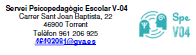 Traducido y adaptado desde el documento creado por Servei Psicopedagògic Escolar V-04 de Torrent (Valencia)Mario Salvador Martínez – noviembre de 2019